Ausflug in die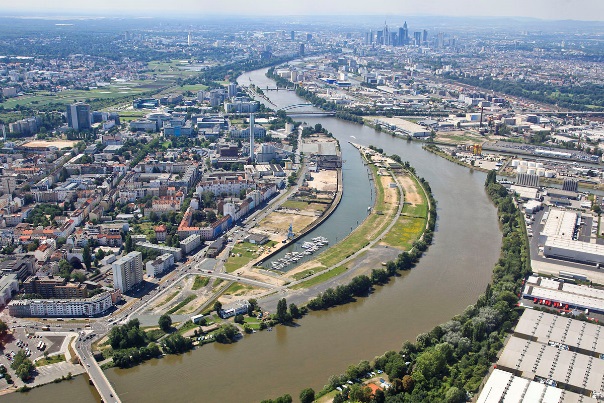 Ausflug Offenbacher InnenstadtDonnerstag, 27.08.2020Treffpunkt: Juz LauterbornUhrzeit: 14:30 Uhr Rückkehr: ca. 17:00 UhrWICHTIG:Bitte mitbringen: Essen, Trinken und Maske----------------------------------------------------------------------------------------------------------------------------------------EinverständniserklärungHiermit erlaube ich meiner Tochter an der oben genannten Aktivität im Rahmen der Mädchengruppe teilzunehmen. Der Ausflug erfolgt zu Fuß.Ich gebe die ausdrückliche Erlaubnis dazu und nehme zur Kenntnis, dass die Betreuer für eventuelle Unfälle nicht haften können. Für Vorkommnisse, die daraus entstehen, dass meine Tochter die Hinweise der Betreuer nicht befolgt, übernehme ich die alleinige Verantwortung. Vorname: _____________________________     Nachname: _______________________________Adresse:__________________________________________________________________________Geburtsdatum: ________________________________                    Alter: ______________________Gesundheitliche Beeinträchtigungen/ Allergien: _________________________________________________________________________________Name und Unterschrift des/der Erziehungsberechtigten:____________________________________________________Telefonisch zu erreichen unter: __________________________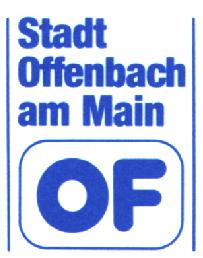 Offenbach, den 27.08.2020Jugendzentrum Lauterborn – Johann-Strauß-Weg 27 – 63069 Offenbach am Main – Telefon: 069/834520